Modelling with Linear GraphsMany real life variables have a ‘linear’ relationship, i.e. there is a fixed increase/decrease in one variable each time the other variable goes up by 1 unit.Example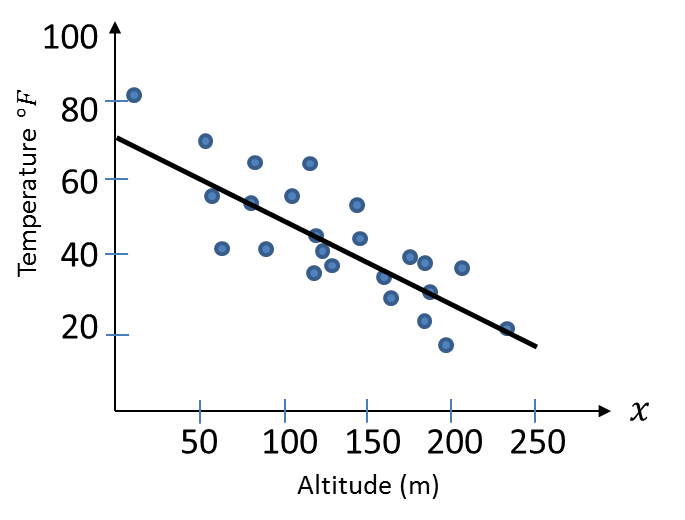 Evaluating a ModelExample: The current population of Bickerstonia is 26000. This year (2017) the population increased by 150. Matt decides to model the population  based on the years  after 2017 by the linear model:Why might this not be a suitable model?